Publicado en Valencia el 15/05/2016 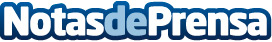 La tecnología puede hacer que las empresas españolas vendan tres veces más rápidoUna veintena de empresas han aprendido esta semana cómo aplicar una de las herramientas más novedosas de la transformación digital a su proceso de marketing y ventas: el Inbound Marketing. A través de una jornada de formación organizada por lVACE Internacional, las empresas participantes se han formado para hacer que Internet les ayude a ganar visibilidad en los mercados exterioresDatos de contacto:Marcos García Martíwww.connext.es961227584Nota de prensa publicada en: https://www.notasdeprensa.es/la-tecnologia-puede-hacer-que-las-empresas Categorias: Marketing E-Commerce Recursos humanos Innovación Tecnológica Digital http://www.notasdeprensa.es